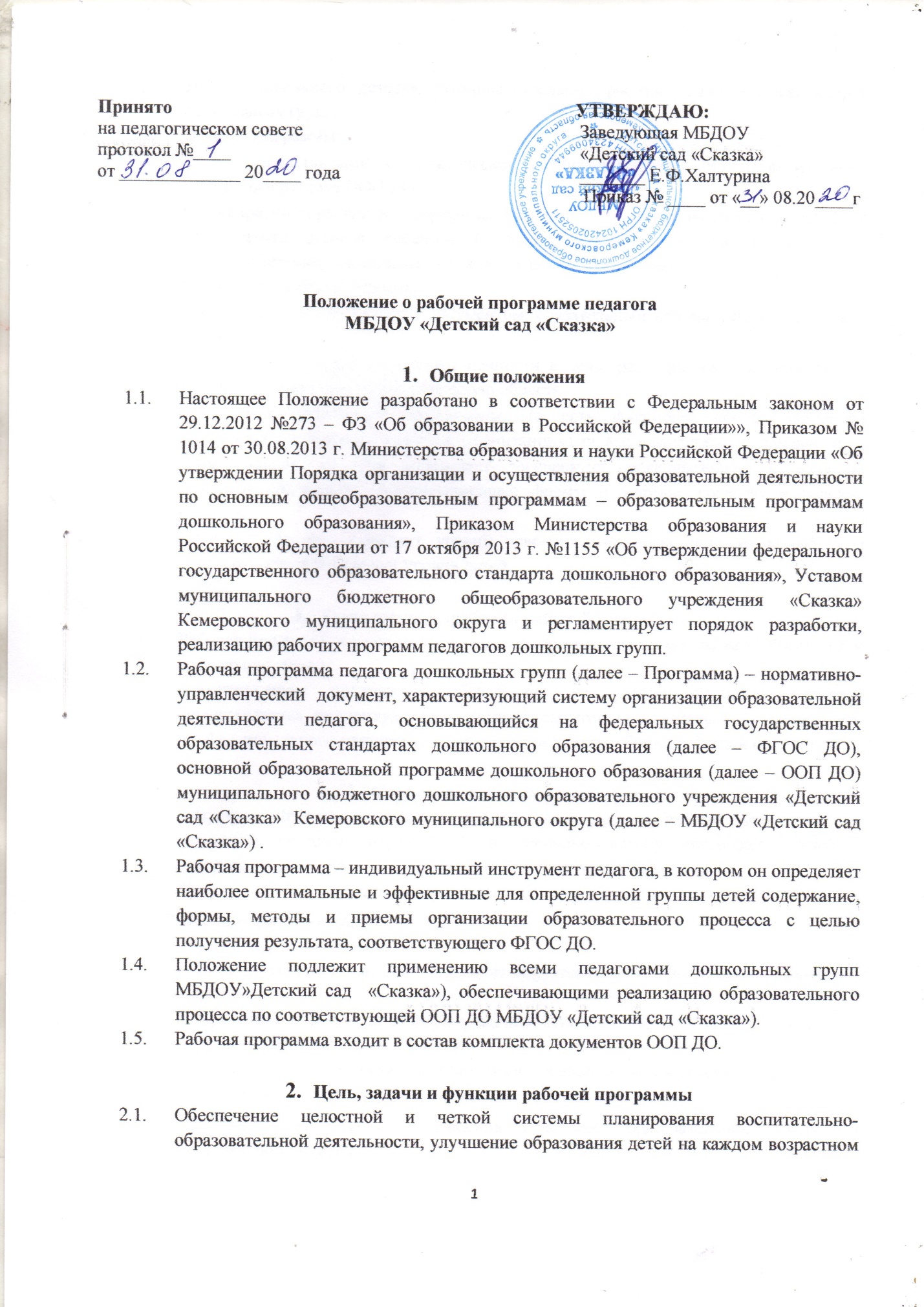 этапе дошкольного детства, совершенствование работы педагогических кадров дошкольных групп.Задачи Программы:дать представление о практической реализации ФГОС ДО  при изучении конкретного раздела ООП ДО;конкретно определить содержание, объем, порядок изучения раздела ООП ДО с учетом целей, задач и особенностей воспитательно-образовательного  процесса в МБДОУ «Детский сад  «Сказка»)  и контингента воспитанников.Функции рабочей программы:нормативная, то есть является документом, обязательным для выполнения в полном объеме;целеполагания, то есть определяет ценности и цели, ради достижения которых она введена в ту или иную образовательную область;определения содержания образования, то есть фиксирует состав элементов содержания, подлежащих усвоению воспитанниками, а также степень их трудности;процессуальная, то есть определяет логическую последовательность усвоения элементов содержания, организационные формы и методы, средства и условия обучения;оценочная, то есть выявляет уровни усвоения элементов содержания, объекты контроля и критерии оценки уровня детей.Технология разработки рабочей программыРабочая программа составляется воспитателями по всем разделам на учебный год и возрастную группу.Проектирование содержания образования на уровне отдельного раздела осуществляется индивидуально каждым педагогом в соответствии с уровнем его профессионального мастерства и авторским видением образовательной области.Структура рабочей программыСтруктура Программы является формой представления раздела или курса как целостной системы, отражающей внутреннюю логику организации учебно-методического материала, и включает в себя следующие элементы:Титульный лист (название программы). Пояснительная запОформление рабочей программыТекст набирается в редакторе Windows шрифтом Times New Roman, кегль 12-14, межстрочной интервал одинарный, переносы в тексте не ставятся, листы формата A4. Таблицы вставляются непосредственно в текст.  Страницы  рабочей программы нумеруются, скрепляются под печатью МБДОУ «Детский сад «Сказка» п.Новостройка  и подписью руководителя.Титульный лист считается первым, но не нумеруется, также как и листы приложения. На титульном листе указывается:полное наименование образовательной организации;гриф утверждения программы (педагогическим советом, советом педагогов или методическим объединением дошкольных групп и руководителем с указанием даты, номера протокола);название рабочей программы, возрастная группа для которой написана программа;фамилия, имя и отчество разработчика программы (одного или нескольких) (ФИО, должность, квалификационная категория);название населенного пункта, в котором подготовлена программа;год составления программы.Комплексно-тематическое планирование представляется в виде таблицы.Утверждение рабочей программыРабочая программа утверждается ежегодно в начале учебного года приказом заведующей МБДОУ «Детским садом «Сказка».Утверждение Программы предполагает следующие процедуры:обсуждение и принятие Программы на заседании совета педагогов дошкольных групп;При несоответствии Программы установленным данным Положением требованиям, заведующая МБДОУ «Детский сад «Сказка» п.Новостройка  накладывает резолюцию о необходимости доработки с указанием конкретного срока исполнения.Все изменения, дополнения, вносимые педагогом в Программу в течение учебного года, должны быть согласованы со старшим воспитателем. Хранение рабочей программыСрок хранения рабочей программы – 5 лет. Срок действия данного Положения неограничен. Данное Положение действует до принятия нового.I. В Целевой раздел входит: Пояснительная записка; 1.1.1. Цели и задачи реализации основной образовательной программы дошкольного образования;1.1.2. Принципы и подходы к формированию основной образовательной программы дошкольного образования;1.1.3.Значимые для разработки и реализации основной образовательной программы дошкольного образования характеристики; 1.2. Планируемые результаты освоения основной образовательной программы дошкольного образования. II. В Содержательный раздел входит:2.1. Образовательная деятельность в соответствии с направлениями развития ребенка, в пяти образовательных областях;2.2. Вариативные формы, способы, методы и средства реализации основной образовательной программы дошкольного образования с учетом возрастных и индивидуальных особенностей воспитанников; 2.3. Особенности образовательной деятельности разных видов и культурных практик; 2.4.Способы и направления поддержки детской инициативы; 2.5.Особенности взаимодействия педагогического коллектива с семьями воспитанников; 2.6. Иные характеристики содержания основной образовательной программы дошкольного образования;III. В Организационный раздел входит:3.1. Материально-техническое обеспечения; 3.2. Обеспеченность методическими материалами и средствами обучения и воспитания;3.3. Режим дня возрастной группы;3.4.Особенности традиционных событий, праздников, мероприятий;3.5.Особенности организации развивающей предметно-пространственной среды; 